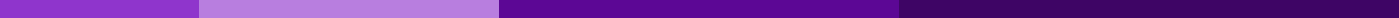 Deep Love Letter For GirlfriendMy Dearest [Her Name],There are moments in life when you find something so precious, so beautiful, that it changes you forever. For me, that moment was meeting you. Since then, my heart has been filled with a love so deep, so profound, that it feels like it was always meant to be.You are my inspiration, my muse, and my greatest joy. Your love has opened my eyes to the beauty of the world and the depth of human connection. Every time I look at you, I am reminded of how lucky I am to have you in my life. Your smile brightens even my darkest days, and your laughter is the sweetest music to my ears.With you, I have found a partner, a best friend, and a soulmate. Your presence fills my life with warmth, comfort, and joy. You understand me in ways no one else does, and you accept me for who I am, flaws and all. Your love has given me the strength to overcome my fears and the courage to pursue my dreams.I am constantly in awe of your strength, your kindness, and your unwavering spirit. You face every challenge with grace and determination, and you never fail to inspire me with your resilience. Your heart is so full of love and compassion, and I am endlessly grateful to be the recipient of that love.I want you to know that my love for you is infinite and unwavering. I promise to cherish you, to support you, and to stand by your side through all of life's ups and downs. You are my everything, and I am committed to making you as happy as you make me.Thank you for being the love of my life, for filling my days with joy, and for sharing this beautiful journey with me. I love you more than words can express, and I look forward to a future filled with endless love and happiness with you.Yours forever,[Your Name]